Divide Me! Game CardsDivide Me! Game Cards23456891012151618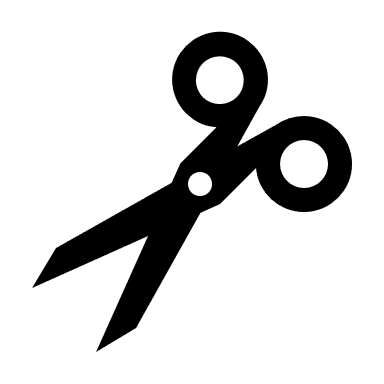 20242530361218203062415